Publicado en España el 01/12/2016 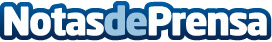 Nace Ccusi, la marca de joyería energéticaCcusi trae a España lo más fascinante de la cultura inca: la joyería. Inspirada en las técnicas antiguas, cada joya cumple una función y una leyenda para traer suerte este 2017Datos de contacto:Globe ComunicaciónNota de prensa publicada en: https://www.notasdeprensa.es/nace-ccusi-la-marca-de-joyeria-energetica Categorias: Moda Artes Visuales Sociedad Entretenimiento http://www.notasdeprensa.es